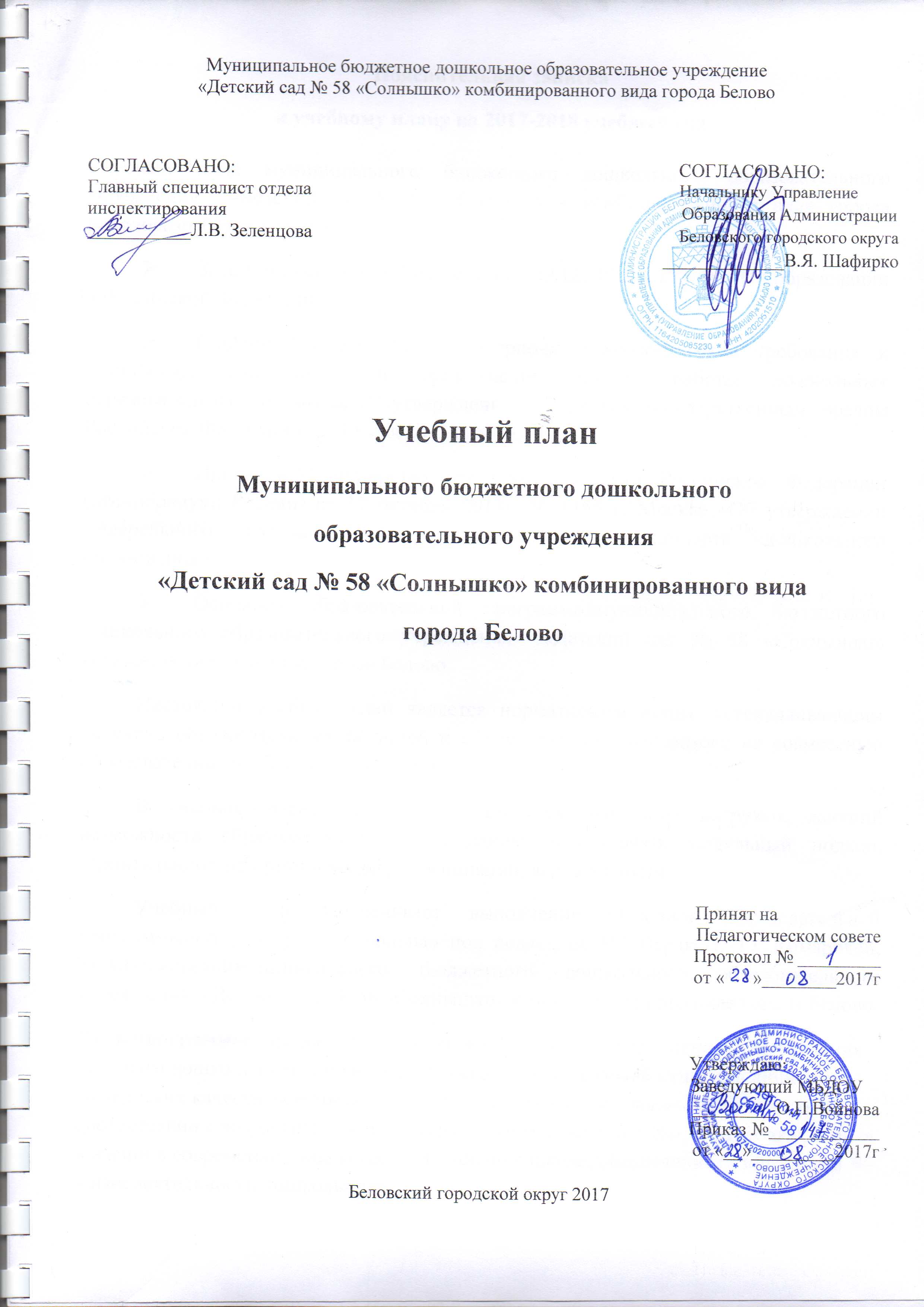 Пояснительная записка к учебному плану на 2017-2018 учебный год Учебный план муниципального бюджетного дошкольного образовательного учреждения  «Детский сад № 58 «Солнышко» комбинированного вида города Беловоразработан в соответствии:Законом Российской Федерации от 29.12.2012 N 273-ФЗ "Об образовании в Российской Федерации";СанПин 2.4.1.3049-13 "Санитарно-эпидемиологические требования к устройству, содержанию и организации режима работы дошкольных образовательных организаций",утвержденным Главным государственным врачом Российской Федерации от  15 мая . N 26;Приказом Министерства  образования и науки  Российской  Федерации (Минобрнауки России) от 17 октября 2013г. № . Москва «Об утверждении федерального государственного образовательного стандарта дошкольного образования»;Основной образовательной программоймуниципального бюджетного дошкольного образовательного учреждения  «Детский сад № 58 «Солнышко» комбинированного вида города Белово.Настоящий учебный план является нормативным актом, устанавливающим перечень образовательных областей и объем времени, отводимого на совместную образовательную деятельность с детьми.В учебном плане определен объем образовательной нагрузки, дающий возможность образовательному учреждению использовать модульный подход, строить работу на принципах дифференциации, вариативности.Учебный план обеспечивает выполнение Основной образовательной программы«От рождения до школы» под редакцией Н.Е.Вераксы, Т.С.Комаровой, М.А.Васильевоймуниципального бюджетного дошкольного образовательного учреждения  «Детский сад № 58 «Солнышко» комбинированного вида города Белово.Цель программы: создание благоприятных условий для полноценного проживания ребенком дошкольного детства, формирование основ базовой культуры личности, физических качеств, всестороннее развитие психических и физических качеств в соответствии с возрастными и индивидуальными особенностями, подготовка ребенка к жизни в современном обществе, к обучению в школе, обеспечение безопасности жизнедеятельности дошкольника.Учебный план реализуется через организационно образовательную деятельность, продолжительность которой для детей от 1,5 до 3 лет не должна превышать 10 минут, от 3 до 4-х лет - не более 15 минут, для детей от 4-х до 5 лет - не более 20 минут, для детей от 5 до 6-ти лет- не более 25 минут, а для детей от 6-ти до 7-ми лет – не более 30 минут, в соответствии с санитарно- эпидемиологическими требованиями к режиму дня и организации образовательного процесса.В старших подготовительных к школе группах ( с нарушением речи), осуществляется коррекция речи, через логопункт.В план включены пять образовательных областей, обеспечивающие:Социально-коммуникативное развитие;Познавательное развитие;Речевое  развитие;Художественно-эстетическое развитие;Физическое развитие.Таблица 1Реализация учебного плана предполагает обязательный учет принципа интеграции образовательных областей в соответствии с возрастными возможностями и особенностями воспитанников, спецификой  и возможностями образовательных областей.Возможные варианты интеграции образовательных областей определяет воспитатель группы при планировании работы.Содержание части, формируемой участниками образовательных отношений, определяется Основной  образовательной программой дошкольного образования муниципального бюджетного дошкольного образовательного учреждения «Детский сад № 58 «Солнышко» комбинированного вида города Белово.Программа направлена на создание условий развития ребенка, открывающих возможности для его позитивной социализации, его личностного развития, развития инициативы и творческих способностей на основе сотрудничества со взрослыми и сверстниками и соответствующим возрасту видам деятельности; на создание развивающей образовательной среды, которая представляет собой систему условий социализации и индивидуализации детей.В часть, формируемую участниками образовательных отношений (не более 40 %), входит реализация парциальной программы С.А. Козловой «Я – Человек», начиная со второй младшей группы, которая является частью Основной образовательной программы дошкольного образования детского сада №58.Цели программы:- помочь педагогу раскрыть ребенку окружающий мир, сформировать у него представления о себе как представителе человеческого рода, о людях, живущих на Земле, их чувствах, поступках, правах и обязанностях, разнообразной достоинства и деятельности;- на основе познания развивать творческую, свободную уважением к людям личность, обладающую чувством собственного  достоинства и проникнутую к людям.- способствовать формированию личности свободной, творческой, обладающей чувством собственного достоинства и уважения к людям.Программа направлена на формирование у ребёнка мировоззрения – своего видения мира, своей «картины мира», созвучной возможному уровню развития его чувств,  развитыми познавательными интересами, эстетическими чувствами, добротной нравственной основой. Реализация парциальной программы С.Н. Николаевой «Юный эколог» начиная со второй младшей группы, которая является частью Основной образовательной программы дошкольного образования детского сада №58.Цели программы:- формировать у детей осознанно- правильного отношения к природным явлениям и окружающим объектам.- развивать в детях гуманное отношение к живым существам.Также в часть формируемую участниками образовательных отношений, входит реализация дополнительной общеразвивающей программы по физическому развитию детей, «Дельфинята», программа составлена с учетом психофизиологических особенностей детей дошкольного возрастана основе программы Т.И. Осокиной «Обучение  плаванию в детском саду». Эта одна из базовых программ, в которой представлена система работы по обучению плаванию детей 3-7 лет, а также раскрыты вопросы, касающиеся организации и методики обучения в различных условиях.В основе программы лежит принцип современной российской системы образования -непрерывность, которая на этапах дошкольного и школьного детства обеспечивается тесной координацией действий трех социальных институтов -семьи, детского сада и школы. Данная рабочая программа реализует идею объединения усилий родителей и педагогов для успешного решения оздоровительных и воспитательно-образовательных задач по основным направлениям развития ребенка. Она соответствует Закону РФ«Об образовании», «Образовательной программе ДОУ», ФГОС ДО.Цель программы - обучение плаванию детей дошкольного возраста,посещающих дошкольное образовательное учреждение.С целью поддержания и развития благоприятной атмосферы, для обеспечения доброжелательного общения со сверстниками в жизни каждой группы поддерживаются традиции:Ежедневно:- ритуал утреннего приветствия; круг общения, встреча с книгой, встреча с природой, встреча с прекрасным, подведение итогов дня, общее прощание.- празднование «День именинника».Раз в неделю:- досугЕжемесячно:- спортивный досуг;- кукольный спектакль;- развлечение совместно с родителями;Максимально допустимый объем недельной образовательной нагрузки, включая реализацию дополнительных  общеразвивающих  программ  для детей дошкольного возраста, соответствует санитарно-эпидемиологическим требованиям. Объем недельной образовательной нагрузкиОбразовательные областиНепосредственнообразовательнаядеятельностьСовместная деятельность с детьмив режимных процессахСоциально - коммуникативное развитие- Социально - нравственное- Игровая деятельность (сюжетные игры, игры с правилами и т.д.); - беседы социально - нравственное содержания;- трудовая деятельность- ситуативный разговор; - речевые ситуации;- викторины, конкурсы;- реализация проектной деятельности и т.д.Познавательноеразвитие-Ребенок и окружающий мир - Экология - ФЭМП- Экспериментирование, конструирование;- сенсорные игры;- поисково-исследовательская деятельность;- дидактические игры, игры с правилами и т.д.; - проектная деятельность;- наблюдение; - экскурсия; - решение проблемных ситуаций;- коллекционирование; - моделирование и т.д.Речевое развитие- Развитие речи и речевое общение-Обучение грамоте (коррекция речи) - Беседы, чтение художественной литературы;- беседы по литературным и художественным произведениям;- ситуативный разговор; - речевые ситуации;- рассказы по художественным произведениям и картинам; - игровая деятельность (сюжетные игры, игры с правилами и т.д.)Художественно –эстетическое развитие- Музыка- Слушание;- пение;- театрализованная деятельность;- ручной труд;- чтение художественной литературы;- беседы по литературным и художественным произведениям;- импровизация; - экспериментирование; - игровая деятельность (подвижные игры (с музыкальным сопровождением),   музыкально-дидактические игры, сюжетно-ролевые игры) и т.д.Художественно –эстетическое развитие- Рисование, лепка, аппликация. - Слушание;- пение;- театрализованная деятельность;- ручной труд;- чтение художественной литературы;- беседы по литературным и художественным произведениям;- импровизация; - экспериментирование; - игровая деятельность (подвижные игры (с музыкальным сопровождением),   музыкально-дидактические игры, сюжетно-ролевые игры) и т.д.Физическое развитие-Физическая культура- плавание- Двигательная активность; - игровая деятельность;- развитие культурно-гигиенических навыков;- физкультурно-оздоровительные мероприятия, соревнования, развлечения и т.д.Возраст детей1,5-33-44-55-66-7Длительностьзанятийпо СанПинне более 10мин.не более  15 мин.не более20 мин.не более25 мин.не более30 мин.Количество занятий в день   по СанПин1 в первую половину дня1 во вторую половину дня2 занятия в первую половину дня2 занятия в первую половину дня2 занятия в первую половину дня1 занятие во вторую половину дня3 занятия в первую половину дня1 занятие во вторую половину дня не более двух раз в неделюОбщее количество занятий в неделю по СанПин1010121517Общее время в часах  по СанПин  в неделю1 час30 минут2 часа25 минут4 часа6 часов15 минут8 часов30 минутОбщее количество занятий в неделю по программе1010101415Общее время в часах по программе в неделю1 час30 минут2 часа25 минут3часа20 минут5 часов25минут7 часов 30 минут